            
       Jacek Krzyżaniak
Radny Rady Miasta Torunia
         Wspólny Toruń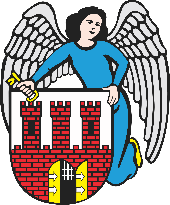                                                                                             Pan                                                                               Michał Zaleski                                                                               Prezydent Miasta Torunia                                                         WniosekDotyczy studzienek ściekowych na ulicy św. Józefa.             Zwracam się do Pana Prezydenta Miasta Torunia z wnioskiem o naprawienie zapadniętych studzienek ściekowych na ulicy Św. Józefa.             Otrzymałem informację od osób poruszających się ulicą Św. Józefa, iż na odcinku drogi koło Wodociągów znajdujące się tam studzienki są zapadnięte. Jazda w dzień powoduje, że kierowcy starają się omijać studzienki w niebezpieczny sposób jadąc slalomem. W nocy natomiast jest to jeszcze bardziej utrudnione ze względu na słabą widoczność. Omijanie zapadniętych studzienek może doprowadzić do kolizji.W imieniu swoim jak i kierowców poruszających się ulicą św. Józefa zwracam się z prośbą o usunięcie w/w problemu znajdującego się na tej drodze.                                                                                           Z poważaniem                                                                                          Jacek Krzyżaniak                                                                                      Radny Miasta Torunia